Publicado en Cataluña el 23/05/2014 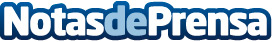 Puig crida de nou a la responsabilitat de les parts per arribar a una solució en el conflicte de PanricoEl conseller ha assegurat que “la proposta mediadora de la Generalitat continua invariable” i ha recordat que “tal com ja vam avisar, la via judicial no ha arreglat el problema”.Datos de contacto:Nota de prensa publicada en: https://www.notasdeprensa.es/puig-crida-de-nou-a-la-responsabilitat-de-les_1 Categorias: Cataluña http://www.notasdeprensa.es